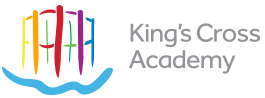 The Academy is committed to safeguarding and promoting the welfare of children and young people and requires all staff to share this commitment.PURPOSE OF THE JOBTo work with the teacher to support teaching and learning for an individual / individuals with specific needs, providing general and specific assistance to that pupil under the direction, guidance and direct supervision of the classroom teacher and assistant Headteacher with inclusion. RESPONSIBILITYThe TA is responsible to the AHT with Inclusion.LIAISON AND CO-OPERATION The TA will work in liaison, contact and co-operation with:- 	class Teachers- 	other members of staff, including those from Frank Barnes School for Deaf Children;- 	Professionals from support and advisory services; including speech and language,       occupational therapist, educational psychologist, teacher of the deaf and any other professional required to support the child/ren.- 	Organisations and networks in King’s Cross, Camden and the wider community relevant to the individual’s specialism or subject;- 	parents, governors and the local community.POLICY AND LEGAL FRAMEWORKThe TA will work within the framework of:- 	Academy policies and guidelines on the curriculum and school organisation; and to race and gender equalityTASKS AND DUTIESWork with the individual pupil or small groups of pupils in the classroom under the direct supervision of teaching staff and provide feedback to the teacher.Support pupils to understand instructions support independent learning and inclusion.Support the teacher in behaviour management and keeping pupils on task.Support in developing resources such as visual aids, timetables, social stories etc. Support the pupil in social and emotional well-being, reporting problems to the teacher as appropriate.Prepare and clear up learning environment and resources, including photocopying, filing and the display and presentation of pupils work and contribute to maintaining a safe environment. Assist with supervision and support of the individual pupil in the lunch hall and playground. Be a role model to all pupils.Teaching Assistants in this role may also undertake some or all of the following: Record basic pupil data Support a pupil’s learning through play Assist with break-time supervision including facilitating games and activities Assist with escorting the pupil on educational visits.Support the pupil in using basic ICT.Invigilate exams and tests.Assist the pupil with eating, dressing and hygiene, as required, whilst encouraging independence. Any other task as required by the HeadteacherYou must demonstrate on your application form and during the selection process that you meet the following essential criteria:-Love Learning TogetherJOB DESCRIPTIONJOB DESCRIPTIONJOB DESCRIPTIONJOB DESCRIPTIONPost Title:Experienced Teaching assistant with responsibility as key worker with pupils with specific needsGrade:Scale 1.Point 6PERSON SPECIFICATIONPERSON SPECIFICATIONPERSON SPECIFICATIONPERSON SPECIFICATIONPost Title:Teaching assistant with responsibility as key worker for a child / children with specific needsGrade:Scale 1.Point 6EDUCATION AND EXPERIENCEQualificationsWorking at or towards national occupational standards (NOS) in Supporting Teaching and Learning (core and relevant optional units as required) reflected in the level 2 NVQ and Level 2 certificate in supporting teaching and learning on the Qualification and Credit Framework or equivalent experience.Experience	Experience of working with primary aged children.Experience of working with children who are deaf or hearing impaired.Experience of working with children who have specific learning needs.Personal QualitiesEvidence of the personal and intellectual qualities required to set an example to others.Respect for the views of parents and a commitment to the importance of the involvement of parents in the learning process.Commitment to Excellence	Evidence of a commitment to excellence and the maximising of academic and personal achievement for all pupils.SKILLS, KNOWLEDGE & ABILITIESThe ability to help organise successfully the curriculum for an individual child through assisting the teacher in the planning, preparation, monitoring and assessment.Evidence of good organisational skills in assisting to create and maintain a safe, stimulating and attractive learning environment.Commitment and willingness to meet the needs of the ethos and flexible working arrangements of the Academy.Needs of Young ChildrenEvidence of knowledge and understanding of the range of needs of young children and the implications for their learning.Interpersonal Skills Evidence of good interpersonal skills and the ability to work as member of a team and develop and maintain good relations with all members of the school community. To work co-operatively with the staff of Frank Barnes School for Deaf Children, the Local Authority and relevant agencies as required.CommunicationEvidence of the ability to communicate clearly both orally and in writing with pupils, parents and colleagues.Health and SafetyAn understanding of the responsibility of an employee of the Academy with regard to the health and safety of pupils in their care.Equal Opportunities Evidence of commitment to Equal Opportunities both in service delivery and employment, and an understanding of its effective operation within a school.An ability to ensure that each child’s identify is respected and maintained and enhanced and that stereotypes are challenged in a sensitive way.